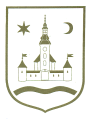 REPUBLIKA HRVATSKA					ZAGREBAČKA ŽUPANIJA	OPĆINA POKUPSKO            Općinsko vijeće						Na temelju članka 289. Zakona o socijalnoj skrbi (Narodne novine, br  18/22, 46/22, 119/22) i članka 33. Statuta Općine Pokupsko (Glasnik Zagrebačke županije, br. 13/21) Općinsko vijeće Općine Pokupsko na svojoj __. sjednici održanoj dana ___2023. godine donosiI. IZMJENE I DOPUNEPROGRAMA JAVNIH POTREBA U SOCIJALNOJ SKRBI OPĆINE POKUPSKO ZA 2023. GODINUČlanak 1.U Programu javnih potreba u socijalnoj skrbi Općine Pokupsko za 2023. godinu (Glasnik Zagrebačke županije, br 51/22) (u daljnjem tekstu: Program) mijenja se članak 2. stavak 1. koji izmijenjen glasi: „Za provedbu ovoga Programa osiguravaju se sredstva u Proračunu Općine Pokupsko za 2023. godinu u iznosu od 25.885,11 eura.„Članak 2.	Članak 3. mijenja se i glasi:„Plan raspodjele sredstava za 2023. godinu: Pomoć za nabavu opreme za novorođenu i/ili posvojenu djecu – 5.400,00 euraJednokratna subvencija troškova za novorođenu i/ili posvojenu djecu utvrđena je u iznosu od 270,00 eura za svako rođeno ili posvojeno dijete. Iznos pomoći i postupak odobrenja propisani su  posebnom Odlukom o socijalnoj skrbi. Naknada za troškove stanovanja - 663,61 euraPravo na naknadu za troškove stanovanja ima osoba kojoj je rješenjem Centra priznato pravo na zajamčenu minimalnu naknadu. Naknada za troškove stanovanja priznaje se do iznosa polovice zajamčene minimalne naknade. Postupak odobravanja propisan je Odlukom o socijalnoj skrbi.Dodjela paketa namirnica i potrepština - 663,61 euraOpćina Pokupsko sudjeluje prema mogućnostima i potrebama u osiguravanju paketa osnovnih živežnih namirnica i potrepština za osobe lošeg imovinskog i zdravstvenog stanja, sukladno posebnim aktima. Jednokratne pomoći  - 1.327,23 euraOpćina Pokupsko odobrava isplatu jednokratnih novčanih pomoći za osobe koje su se našle u teškoj životnoj situaciji (bolest, smrtni slučaj, velike materijalne štete uslijed nesreća, elementarnih nepogoda i slično) na zamolbu korisnika. Pomoć se odobrava u postupku u skladu s Odlukom o socijalnoj skrbi, ovim Programom i Proračunom Općine Pokupsko.Ostale socijalne akcije – 4.539,82 euraOsiguravaju se sredstva  za ostale socijalne akcije, na primjer organizaciju božićnog ručka i druženja sa starijim i nemoćnim osobama, te samcima s područja Općine Pokupsko. Socijalne akcije se provode prema potrebi, u suradnji sa Župom Pokupsko i lokalnim udrugama. Stavka obuhvaća i troškove naknade za grobno mjesto za pokojnike koji nisu imali grobno mjesto za ukop, te troškovi priključka na komunalnu infrastrukturu – branitelji.Pomoć u kući - 11.300,00 euraPomoć u kući je program koji Općina Pokupsko provodi u suradnji sa Zagrebačkom županijom, kojim se korisnicima koji zadovoljavaju uvjete prema Odluci župana Zagrebačke županije omogućuje usluga pomoći u kući u opsegu većem od standarda propisanih Zakonom o socijalnoj skrbi. Pružatelj usluge za Općinu Pokupsko je Udruga Sv. Martin Pisarovina, koja jedina ima dozvolu Centra za socijalnu skrb za pružanje usluge pomoći u kući na području Općine Pokupsko, te je stoga dozvoljeno povjeravanje provedbe programa izravnom odlukom općinskog načelnika bez raspisivanja javnog natječaja. U skladu s ranijim ugovorom između Zagrebačke županije i Općine Pokupsko, planirani iznos  potpore je 9.800,00 eura, a ostatak se podmiruje iz sredstava Općine Pokupsko. Udruge društvenih skupina	 - 1.990,84 euraU okviru ovoga Programa osiguravaju se i sredstva  za udruge društvenih skupina (žene, branitelji, umirovljenici i druge skupine). Sredstva se dodjeljuju putem javnoga natječaja sukladno Uredbi o kriterijima, mjerilima i postupcima financiranja i ugovaranja programa i projekata od interesa za opće dobro koje provode udruge (Narodne novine, br. 26/15 i 37/21), te Pravilniku o financiranju   udruga  koje  djeluju  na  području  Općine   Pokupsko.  Članak 3.Ove I. izmjene i dopune Programa stupaju na snagu prvog dana od dana objave u Glasniku Zagrebačke županije. KLASA: URBROJ: U Pokupskom, 2023. godine								Predsjednik Općinskog vijeća									   Stjepan Sučec